	Пресс-релиз заседания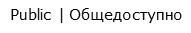 Комитета по профессиональной этике и независимости аудиторов Саморегулируемой организации аудиторов Ассоциации «Содружество» 28 августа 2020 года в заочной форме состоялось заседание Комитета по профессиональной этике и независимости аудиторов СРО ААС (далее – Комитет, КПЭН).На заседании были рассмотрены:Заключения по 4 жалобам, поступивших от Дисциплинарной Комиссии СРО ААС.Комитетом рассмотрены 4 жалобы, поступившие от Дисциплинарной комиссии, по вопросам о дискредитации профессии аудитора и нарушения Кодекса профессиональной этики аудиторов. Рабочими группами подготовлены заключения по итогам рассмотрения жалоб. В заочном голосовании Комитетом приняты решения об утверждении заключений Комитета по 4 жалобам для передачи их в Дисциплинарную комиссию СРО ААС.